UMOWA nr ….zawarta w dniu ……………….. r. pomiędzy:…………………...……………….…………………………………………………………………………………...……………………mającym swoją siedzibę w …………………………….. przy ul. …………………….., będącym płatnikiem podatku VAT, posiadającym nr identyfikacyjny ………………………, reprezentowanym przez:……………………………………………………zwanym w dalszej części umowy „Zamawiającym”,a…………………...…….……………………………………………………………………………………………...……………………mającym swoją siedzibę w …………………….. przy ul. ……………………………….., będącym płatnikiem podatku VAT, posiadającym nr identyfikacyjny ………………………, reprezentowanym przez:……………………………………………zwanym w dalszej części umowy „Inspektorem”.§ 1Zamawiający zleca, a Inspektor przyjmuje do realizacji usługę nadzoru inwestorskiego nad zadaniem pod nazwą: ………………………………………………………………………….., zwanym dalej „zadaniem”. Usługa nadzoru inwestorskiego jest zwana dalej „usługą” lub „przedmiotem umowy”.Intencją stron umowy jest wykonanie usługi w taki sposób, aby wykonawca zadania wykonał je zgodnie z przepisami, wymaganiami Zamawiającego oraz złożoną Zamawiającemu ofertą. Przedmiot umowy Inspektor wykona zgodnie z:zasadami wiedzy technicznej i najlepszą praktyką,obowiązującymi przepisami, w szczególności w zakresie prawa budowlanego, bezpieczeństwa i higieny pracy, ochrony środowiska oraz gospodarowania odpadami,wymaganiami odpowiednich organów, w tym Powiatowego Inspektoratu Nadzoru Budowlanego, Okręgowej Inspekcji Pracy, Państwowej Inspekcji Sanitarnej, decyzjami i uzgodnieniami dotyczącymi przedmiotu zamówienia,umową o realizację zadania,wymaganiami Zamawiającego,ofertą złożoną Zamawiającemu,umową.Inspektor jest zobowiązany działać jako sumienny doradca zamawiającego. Inspektor jest zobowiązany powstrzymać się od podejmowania jakichkolwiek czynności mogących powodować konflikt interesów. § 2Strony zobowiązują się współdziałać przy realizacji umowy w zakresie umożliwiającym efektywne wykonanie zobowiązań każdej ze stron oraz efektywne wykonanie zadania.Strony ustanowią swoich odpowiedzialnych i wykwalifikowanych przedstawicieli, upoważnionych do dokonywania uzgodnień, podejmowania decyzji techniczno-organizacyjnych we wszystkich sprawach dotyczących realizacji umowy. Każda ze stron przekaże na piśmie drugiej stronie w ciągu czterech dni od podpisania umowy nazwisko, imię, tytuł, bezpośredni numer telefonu i faksu swojego przedstawiciela.Zamawiający przekaże Inspektorowi pełnomocnictwo określające zakres udzielonych mu pełnomocnictw.Obowiązku informacyjnego, o którym mowa w art. 14 rozporządzenia Parlamentu Europejskiego i Rady (UE) 2016/679 z dnia 27 kwietnia 2016 r. w sprawie ochrony osób fizycznych w związku z przetwarzaniem danych osobowych i w sprawie swobodnego przepływu takich danych oraz uchylenia dyrektywy 95/46/WE (Dz. Urz. UE L 119 z 04.05.2016, str.1) dalej „RODO”, wobec osób wskazanych w ust. 2 dokonuje ich pracodawca.§ 3Inspektor będzie wspierał zamawiającego w trakcie postępowania o udzielenie zamówienia na realizację zadania, w szczególności w zakresie opisu przedmiotu zamówienia, warunków udziału w postępowaniu, kryteriów oceny ofert oraz dokonania oceny ofert w kryteriach jakościowych.Po zawarciu umowy o realizację zadania zamawiający przekaże Inspektorowi wykaz nieruchomości wraz z danymi kontaktowymi do właścicieli/zarządców nieruchomości, na których będą prowadzone prace oraz harmonogram prac opracowany przez wykonawcę zadania.Inspektor będzie nadzorował realizację zadania w trybie ciągłym. W przypadku jednoczesnej realizacji zadania w kilku lokalizacjach Strony umowy uzgodnią właściwe postępowanie.Inspektor może w każdym czasie zażądać od wykonawcy dokonania pomiarów pyłu azbestu lub dokonać pomiarów samodzielnie. Wyniki pomiarów będą dołączone do protokołu odbioru częściowego.Inspektor będzie informował Zamawiającego o problemach mogących skutkować nienależytym wykonaniem zadania formułując jednocześnie propozycję działań, które należy podjąć. Inspektor będzie uczestniczył w odbiorach częściowych dla każdej nieruchomości, będzie weryfikował poprawność prac oraz dokumentacji i będzie podpisywał protokół odbioru częściowego. Na tych samych zasadach Inspektor będzie uczestniczył w odbiorze końcowym zadania.§ 4Inspektor skieruje do realizacji usługi personel wskazany w złożonej Zamawiającemu ofercie. Zmiana personelu nie jest możliwa. W szczególnych, obiektywnie uzasadnionych przypadkach, Zamawiający może wyrazić zgodę na zmianę personelu, pod warunkiem jednak, że kwalifikacje osoby zastępującej będą nie niższe od kwalifikacji osoby zastępowanej, biorąc pod uwagę zakres i sposób oceny kwalifikacji personelu Inspektora dokonany przez Zamawiającego przed zawarciem umowy.§ 5Data rozpoczęcia realizacji usługi zostanie określona przez Zamawiającego stosowanie do potrzeb, nie później jednak, niż w ciągu 3 miesięcy oraz z wyprzedzeniem co najmniej 7 dni.Inspektor zobowiązuje się świadczyć usługę w terminach uwzględniających:wsparcie Zamawiającego na etapie postępowania o udzielenie zamówienia publicznego na realizację zadania,okres realizacji zadania,wystawienie protokołu odbioru końcowego zadania.Zamawiający szacuje, iż czas realizacji usługi będzie wynosił …… tygodni, przy czym strony uzgadniają, że rzeczywisty czas realizacji usługi będzie trwał do zakończenia realizacji zadania i podpisania protokołu odbioru. Zamawiający może zawiesić realizację usługi w przypadku, gdy nie będą prowadzone prace, które mają być nadzorowane przez Inspektora, w szczególności:nie zostanie wyłoniony wykonawca zadania,wykonawca zadania nie przystąpi do prac lub przerwie prace na dłużej, niż 2 dni robocze.W przypadku, gdy łączne zawieszenie realizacji usługi przekroczy 14 dni, strony uzgodnią dalsze postępowanie. § 6Strony ustalają, że podstawą do określenia wynagrodzenia Inspektora będzie dniówka w wysokości …… zł brutto. Powyższa stawka zawiera podatek VAT w wysokości …%. W przypadku zmiany stawek podatku VAT stawka brutto zostanie odpowiednio dostosowana.Wstępne wynagrodzenie Inspektora określone na podstawie założonego czasu trwania usługi wynosi ……… brutto.Rzeczywiste wynagrodzenie Inspektora będzie obliczane na podstawie rzeczywistego nakładu pracy, aż do podpisania protokołu odbioru zadania.W przypadku, gdyby wynagrodzenie Inspektora obliczane zgodnie z ustępem 3 miało przekroczyć kwotę określoną w ustępie 2, Strony umowy zawrą aneks do umowy.Dniówka, o której mowa w ust. 1 oznacza 8 godzin pracy. W przypadku, gdy wykonawca zadania będzie prowadził prace większą liczbę godzin, Inspektor zgłosi ten fakt Zamawiającemu. Jeśli Zamawiający podejmie decyzję o pozostaniu Inspektora w miejscu prac, będzie on uprawniony do dodatkowego wynagrodzenia za przepracowany czas na podstawie części stawek dniówkowych.Wynagrodzenie będzie płatne w okresach miesięcznych, w oparciu o czas faktycznie przepracowany przez Inspektora. Podstawą wypłaty wynagrodzenia będzie faktura VAT. Należność płatna będzie przez Zamawiającego przelewem w ciągu 30 dni od daty otrzymania prawidłowo wystawionej faktury VAT na rachunek bankowy Wykonawcy nr ……………...……………….…………§ 7W razie nie wykonania lub nienależytego wykonania umowy:Inspektor zapłaci Zamawiającemu kary umowne:za każdy przypadek niezgłoszonej Zamawiającemu nieobecności na terenie prac – w wysokości dwukrotności dniówki,za każdy przypadek nienależytego, w szczególności niezgodnego z umową lub ofertą Inspektora wykonywania zamówienia – w wysokości 100 zł,za każdy przypadek dopuszczenia do nielegalnego, niezgodnego z obowiązującymi przepisami wykonywania zadania przez wykonawcę – w wysokości 1000 zł,za odstąpienie od realizacji umowy z przyczyn leżących po stronie Inspektora, w wysokości 20 % wynagrodzenia netto.Zamawiający zapłaci Inspektorowi kary umowne:za opóźnienie z przyczyn leżących po stronie Zamawiającego w zapłacie wynagrodzenia należnego Inspektorowi – w wysokości odsetek ustawowych,za odstąpienie od realizacji umowy z przyczyn leżących po stronie Zamawiającego – w wysokości 20% wynagrodzenia netto.Strony zastrzegają sobie prawo do odszkodowania przewyższającego wysokość kar umownych, tytułem szkody poniesionej na skutek nie wykonania lub nienależytego wykonania umowy. Zamawiający będzie uprawniony do potrącenia należnych kar umownych z wynagrodzenia Inspektora. § 8Zamawiający może odstąpić od umowy z przyczyn leżących po stronie Inspektora jeżeli: Inspektor nie rozpoczął lub przerwał świadczenie usług Inspektor nienależycie realizuje usługi i nie poprawił ich jakości pomimo dodatkowego wezwania ze strony Zamawiającegozostało stwierdzone, że Inspektor dopuścił do realizacji zadania niezgodnie z obowiązującymi przepisami. suma kar umownych naliczonych Inspektorowi osiągnęła 20% wynagrodzenia netto.Inspektor może odstąpić od umowy z przyczyn leżących po stronie Zamawiającego jeżeli suma kar umownych należnych Inspektorowi osiągnęła 20% wynagrodzenia netto.Odstąpienie od umowy powinno nastąpić w formie pisemnej z podaniem uzasadnienia.W sytuacji określonej w ust. 1 Zamawiający może powierzyć realizację umowy wykonawcy, który złożył kolejną ofertę w postępowaniu poprzedzającym zawarcie umowy.§ 9W sprawach nie uregulowanych niniejszą umową mają zastosowanie odpowiednie przepisy, w szczególności Kodeksu cywilnego.Strony będą dążyć do polubownego rozstrzygnięcia sporów wynikłych w związku z realizacją umowy. W przypadku niemożności osiągnięcia polubownego rozstrzygnięcia spory będą rozstrzygane przez sąd właściwy miejscowo dla siedziby Zamawiającego.Umowa zostaje zawarta po podpisaniu jej przez obie strony.Umowę sporządzono w dwóch jednobrzmiących egzemplarzach, po jednym egzemplarzu dla każdej ze stron.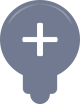 Przykład umowy o pełnienie nadzoru inwestorskiego nad wykonaniem usług usuwania wyrobów zawierających azbest.………………………………………………………………………ZamawiającyInspektor: